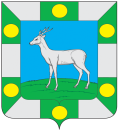 Собрание представителей сельского поселенияСпиридоновка муниципального района ВолжскийСамарской областиЧетвертого созываРЕШЕНИЕ«29» ноября 2021 г.			                                                    № 28-6О внесении изменений в решение Собрания представителей сельского поселения Спиридоновка муниципального района Волжский Самарской области от 27.09.2021   № 23-7 «Об утверждении Положения о муниципальном контроле на автомобильном транспорте, городском наземном электрическом транспорте и в дорожном хозяйстве в границах населенных пунктов сельского поселения Спиридоновка муниципального района Волжский Самарской области»В соответствии с Федеральным законом от 06.10.2003 № 131-ФЗ «Об общих принципах организации местного самоуправления в Российской Федерации», Федеральным законом от 31.07.2020 № 248-ФЗ «О государственном контроле (надзоре) и муниципальном контроле в Российской Федерации», руководствуясь Уставом сельского поселения Спиридоновка муниципального района Волжский Самарской области, Собрание представителей сельского поселения Спиридоновка муниципального района Волжский Самарской области РЕШИЛО:        1. Внести следующие изменения в Решение Собрания представителей сельского поселения Спиридоновка муниципального района Волжский Самарской области от 27.09.2021 № 23-7 «Об утверждении Положения о муниципальном контроле на автомобильном транспорте, городском наземном электрическом транспорте и в дорожном хозяйстве в границах населенных пунктов сельского поселения Спиридоновка муниципального района Волжский Самарской области»:        1.1. Дополнить пункт 3 Решения абзацем следующего содержания:        «Положения раздела 4 Обжалование решений администрации, действий (бездействия) должностных лиц, уполномоченных осуществлять муниципальный контроль   вступают в силу с 1 января 2023 года.             Кроме пунктов 4.7, 4.8 раздела 4, которые вступают в силу с 01.01.2022г.».          1.2. В разделе 3 Положения по всему тексту слово «экспертизы» исключить.          1.3. Дополнить Раздел 5 Положения пунктами 5.3, 5.4 и 5.5  следующего содержания:	«5.3.  К  ключевым показателям  муниципального контроля и их целевым значения относятся:        1) Доля устранения нарушений из числа выявленных нарушений обязательных требований – 50%;       2)  Доля обоснованных жалоб на действия (бездействия) контрольного органа и (или) его должностных лиц при проведении контрольных (надзорных) мероприятий – 0%;       3) Доля отмененных результатов контрольных мероприятий, по результатам  которых были выявлены нарушения, но не приняты соответствующие меры административного воздействия – 5%;       4) Доля выполнения  внеплановых контрольных мероприятий на очередной календарный год – 100%;       5) Доля отмененных результатов контрольных мероприятий – 0%;       6)  Доля отмененных  в судебном порядке постановлений по делам об  административных  правонарушениях  от общего  количества  вынесенных  контрольным органом постановлений, за исключением постановлений, отмененных на основании статей 2.7 и 2.9 КоАП РФ – 0%.        7) Доля вынесенных судебных решений о назначении административного наказания по материалам контрольного органа – 95%.                 К индикативным показателям относятся:Количество проведенных  внеплановых контрольных мероприятий;Количество поступивших возражений в отношении акта контрольного мероприятия;Количество выданных предписаний об устранении нарушений обязательных требований; Количество устраненных нарушений обязательных требований;Количество проведенных плановых мероприятий.5.4. Отчетным периодом для определения показателей является календарный год.            Должностное лицо, осуществляющее функции муниципального контроля, ежегодно, в срок  до 01 февраля года, следующего за отчетным годом, осуществляет расчет и оценку фактических (достигнутых) значений  показателей, утвержденных настоящим решением. Годовой доклад, в соответствии  с частью 10 статьи 30 Закона №  248-ФЗ должен отвечать требованиям, установленным Правительством Российской Федерации. Размещается ежегодно не позднее 1 февраля на официальном сайте администрации муниципального района Волжский Самарской области. 5.5. Оценка фактических (достигнутых) значений  показателей проводится путем сравнения с целевыми (индикативными) значениями показателей.       Итоговая оценка результативности и эффективности контрольной деятельности характеризует достижение целевых  (индикативных) значений показателей результативности и эффективности контрольной деятельности органов муниципального контроля.».1.4. Приложение к Положению о муниципальном  контроле дополнить пунктом 3 следующего содержания:«3. Наличие сведений об истечении сроков действия технических требований и условий, подлежащих обязательному исполнению, при строительстве и реконструкции в границах придорожных полос автомобильных дорог объектов капитального строительства, объектов, предназначенных для осуществления дорожной деятельности, и объектов дорожного сервиса, а также при установке рекламных конструкций, информационных щитов и указателей.».  1.5. Раздел 4 дополнить пунктом 4.7, 4.8 следующего содержания:          «4.7 Решения администрации, действия (бездействия) должностных лиц, уполномоченных осуществлять муниципальный контроль на автомобильном транспорте, могут быть обжалованы в судебном порядке;           4.8 Досудебный порядок подачи жалоб на решения администрации, действия (бездействия) должностных лиц, уполномоченных осуществлять муниципальный контроль на автомобильном транспорте, не применяется.».      2. Опубликовать настоящее Решение в газете «Новости Спиридоновки» и разместить на официальном сайте администрации сельского поселения Спиридоновка муниципального района Волжский Самарской области: https://spiridonovka163.ru/.     3. Настоящее Решение вступает в силу со дня официального опубликования.    4. Контроль за исполнением настоящего Решения возложить на заместителя главы сельского поселения Корнеева М.В.Председатель Собрания представителей сельского поселения Спиридоновка                                         Т.В. КуркинаГлава сельского поселения Спиридоновка                               Н.П. Андреев